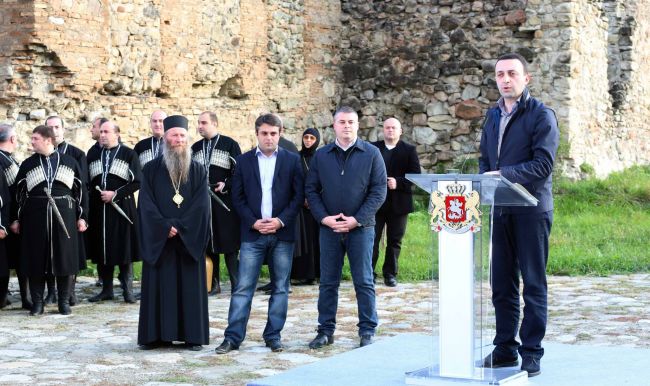 საქართველოში დღეს პირველად ღვინის ეროვნული დღე აღინიშნა, რომელიც პრემიერ-მინისტრ ირაკლი ღარიბაშვილის ინიციატივით დაწესდა.მთავრობის მეთაური ქართული ღვინის პირველ ეროვნულ დღესასწაულზე ალავერდში იმყოფებოდა, სადაც შეკრებილ საზოგადოებას სიტყვით მიმართა.ირაკლი ღარიბაშვილმა იმედი გამოთქვა, რომ მომავალში ეს დღე ტრადიციად დამკვიდრდება და ნამდვილ ეროვნულ დღესასწაულად იქცევა.„ამ დღის დაწესება გადაგვაწყვეტინა ღვინის კულტურის უძველესმა და უნიკალურმა ისტორიამ. ქართველი კაცისთვის, გადაჭარბების გარეშე შეიძლება ითქვას, რომ ვაზი და ღვინო ქართველობის იდენტობის ტოლფასია. ქართული მეღვინეობის ისტორია ქართველი ხალხის ისტორიასთან არის გადაჯაჭვული. სწორედ საქართველოშია კულტურული მევენახეობის უძველესი ნაკვალევი", - განაცხადა პრემიერ-მინისტრმა.ირაკლი ღარიბაშვილმა ღვინის დაყენების უნიკალურ, ათასწლოვან ტექნოლოგიაზეც ისაუბრა და განაცხადა, რომ მთავრობის გადაწყვეტილებით, აშენდება ღვინის მუზეუმი, რომელშიც თავმოყრილი იქნება ქართული ღვინის მთელი ისტორია.„წელს ღვინის ეროვნული დღე აღინიშნება წარმატებული რთველის ფონზე, რომელიც კახეთში უკვე დასკვნით ფაზაშია. დღევანდელი მონაცემებით, კახეთში უკვე გადამუშავებულია 115 000 ტონამდე ყურძენი. ყურძნის ჩაბარების შედეგად მევენახეების მიერ მიღებულმა შემოსავალმა მხოლოდ კახეთში 154 მილიონი ლარი შეადგინა. წლევანდელი მონაცემები გაცილებით მეტია შარშანდელზე, რომელიც რეკორდული იყო ბოლო ოცი წლის განმავლობაში", - განაცხადა ირაკლი ღარიბაშვილმა.პრემიერ-მინისტრმა იმედი გამოთქვა, რომ რთველი რაჭაშიც წარმატებულად ჩაივლის და განაცხადა, რომ რეგიონში რთველის საკოორდინაციო შტაბი საგანგებო რეჟიმში იმუშავებს.ღონისძიების დასასრულს საქართველოს ღვინის ეროვნული სააგენტოს ხელმძღვანელმა ლევან დავითაშვილმა პრემიერ-მინისტრს და ალავერდელ მიტროპოლიტ დავითს, სიმბოლურად, საფერავისთვის განკუთვნილი სპეციალური სასმისი გადასცა.პრემიერ-მინისტრის პრესსამსახური